GIORNALE DI SICILIA DEL 22 DICEMBRE 2016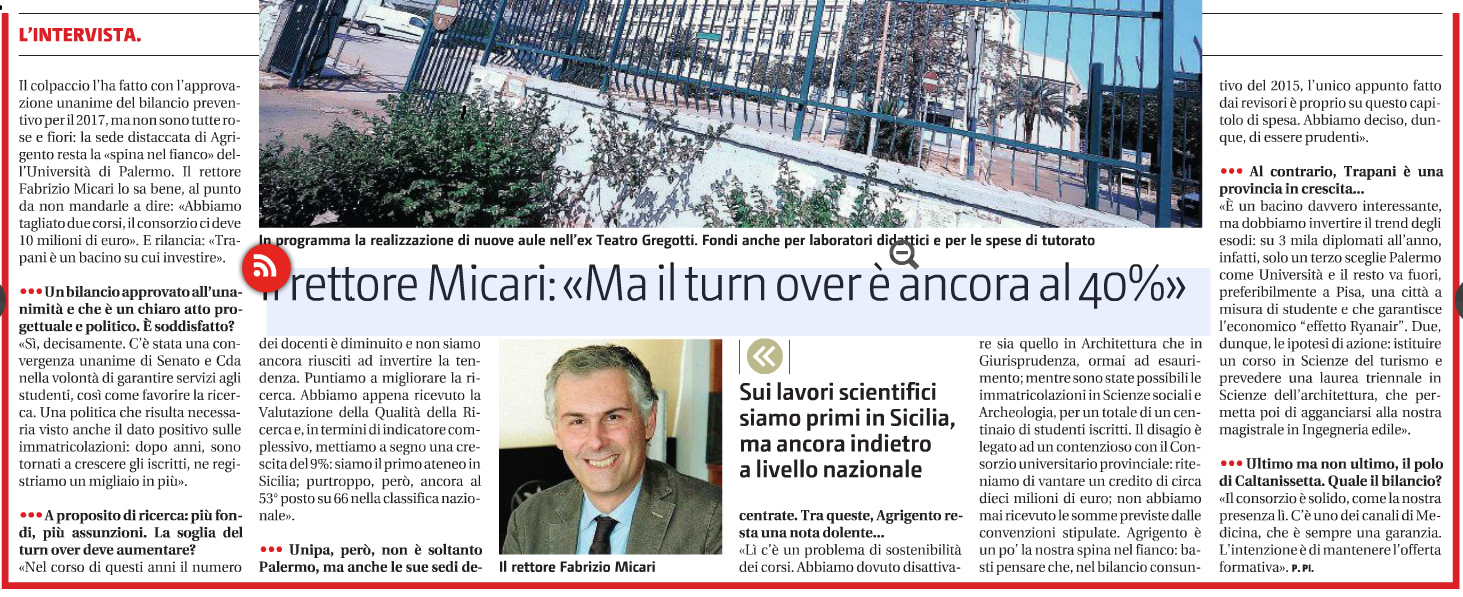 